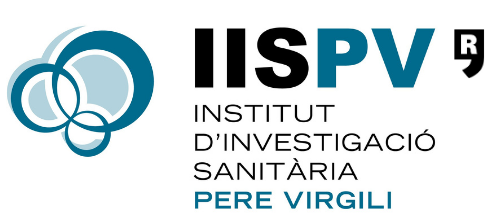 JORNADA DE ACTUALITZACIÓNAVANCES EN EL TRATAMIENTO SISTÉMICO DEL CÁNCER DE CÉLULAS RENALESReus,5 de octubre de 2021de 15 a 18 horasEste evento se realizará mediante videoconferencia en directoOrganizada por el Institut d’Investigació Sanitària Pere Virgili (IISPV)PROGRAMA CIENTÍFICO PRELIMINARModeradora: Dra. Maria José MirandaInstitut d’Oncologia de la Catalunya Sud (IOCS) – Hospital Universitari Sant Joan de Reus (HUSJR) / Institut d’Investigació Sanitària Pere Virgili (IISPV)15.00 	Bienvenida y presentaciónDr. Francesc RiuServicio de Anatomía Patológica – HUSJR / IISPV15.10 	Anatomía patológica del cáncer renalDr. David ParadaServicio de Anatomía Patológica – HUSJR / IISPV15.45	Caracterización molecular del cáncer renal en 2021: ¿Una oportunidad terapéutica?Dr. Ignacio Duran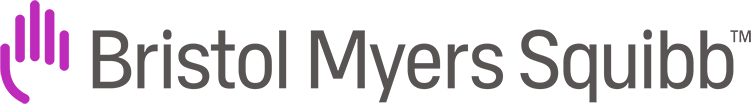 Servicio de Oncología Médica.Hospital Universitario Marqués de Valdecilla. IDIVAL16.20	Descanso16.30	Tratamiento adyuvante y de primera línea metastásica en el cáncer renal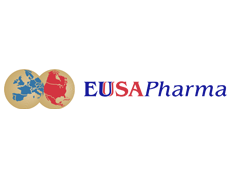 Dra. Fani MartínezIOCS – HUSJR / IISPV17.05	Tratamiento de segunda línea y posteriores en cáncer renal metastásicoDra. Nuria LainezServicio de Oncología Médica Complejo Hospitalario de Navarra17:40	Discusión y conclusionesDra. Maria José MirandaIOCS – HUSJR / IISPV18.00 	ClausuraDr. Josep GumàIOCS – HUSJR / IISPV Entidades colaboradoras: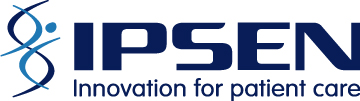 